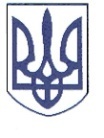 РЕШЕТИЛІВСЬКА МІСЬКА РАДАПОЛТАВСЬКОЇ ОБЛАСТІРОЗПОРЯДЖЕННЯ	26 лютого 2024 року                       м. Решетилівка                        	               № 45Про виплату грошової допомогина лікування онкохворим мешканцям громади, які проходять курс хіміотерапіїВідповідно до ст. 34 Закону України ,,Про місцеве самоврядування в Україні”, Порядку надання матеріальної допомоги на лікування онкохворим мешканцям громади, які проходять курс хіміотерапії, затвердженого рішенням Решетилівської міської ради восьмого скликання від 22 грудня 2023 року №  1738-42-VIIІ (42 чергова сесія), розглянувши заяви та подані документи Гриб Л.І., Копцевич Г.П., Кошкалди Г.В.ЗОБОВ’ЯЗУЮ:Відділу бухгалтерського обліку, звітності та адміністративно-господарського забезпечення виконавчого комітету міської ради (Момот Світлана) виплатити грошову допомогу на лікування кожному в розмірі 10 000,00 (десять тисяч грн 00 коп.): Гриб Лідії Іванівні, яка зареєстрована за адресою та проживає за адресою: *** Полтавської області;Копцевич Галині Петрівні, яка зареєстрований та проживає за адресою: *** Полтавської області;Кошкалді Ганні Володимирівні, яка зареєстрована та проживає за адресою: *** Полтавської області.Міський голова                                                                      Оксана  ДЯДЮНОВА 